Отчет         по антикоррупционным мероприятиям в МКОУ «Коктюбейская ООШ»2019 год.В целях формирования у учащихся и воспитанников антикоррупционного мировоззрения и воспитания негативного отношения к коррупции, в рамках, приуроченных к Международному дню борьбы с коррупцией, в МКОУ «Коктюбейская  основная общеобразовательная школа» были проведены классные часы и беседы с целью формирования у учащихся антикоррупционного мировоззрения и воспитания негативного отношения к коррупции.Классным руководителем 5 класса Курбановой Е. В. Был проведен классный час «Коррупция». Целью данного урока было: провести беседу о  проблеме противодействия коррупции, повысить правовую культуру детей, учить их рассуждать и критически мыслить.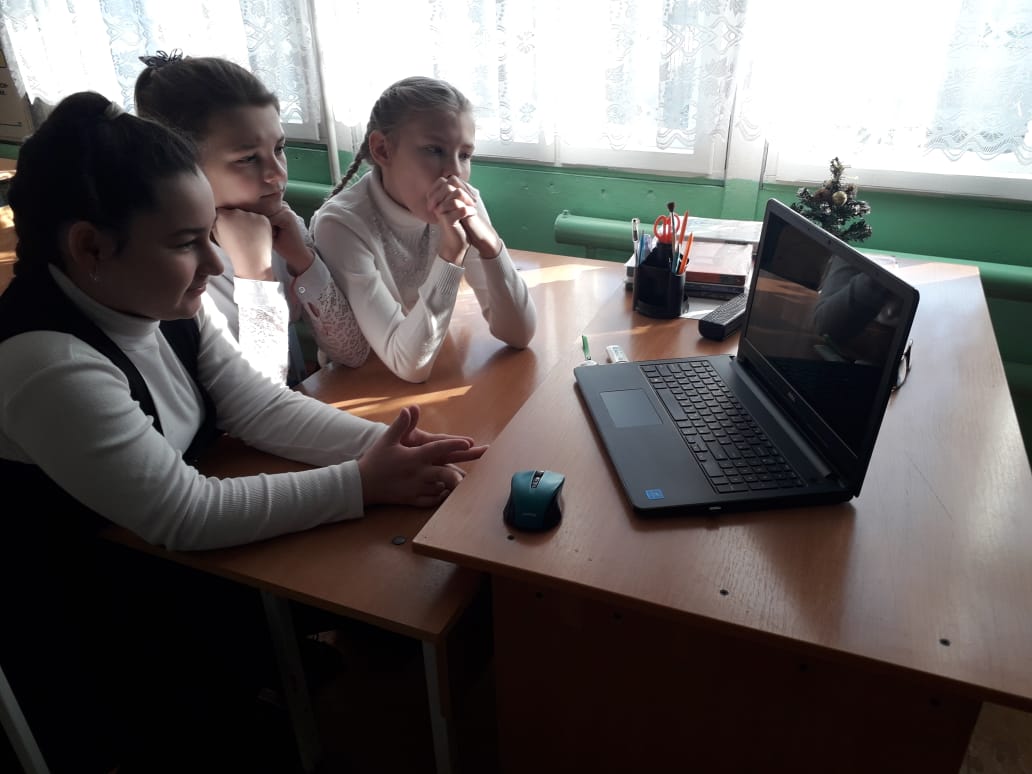 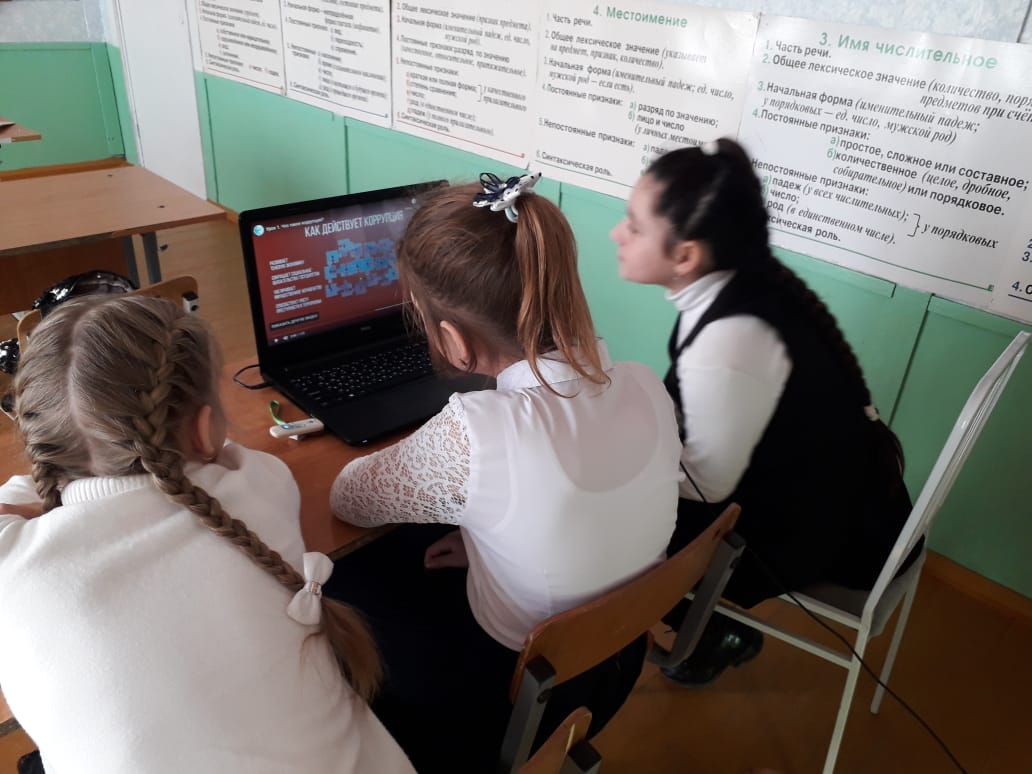 Классным руководителем 6 класса Черноусовой Л. П. был подготовлен и проведен  классный час: «Нет – коррупции!», на котором учитель познакомил детей с понятием коррупции, с антикоррупционными законами, и что надо знать нам – гражданам нашей страны, чтобы уметь противостоять этому явлению.Для учащихся 7 класса , классным руководителем  Вяховой Н. Н. было подготовлено и , проведено внеклассное мероприятие: «Вместе против коррупции», на котором она познакомила детей с основными причинами коррупции и мерами борьбы с ней , учила детей правилам поведения противодействия коррупции ,познакомила с антикоррупционными законами.   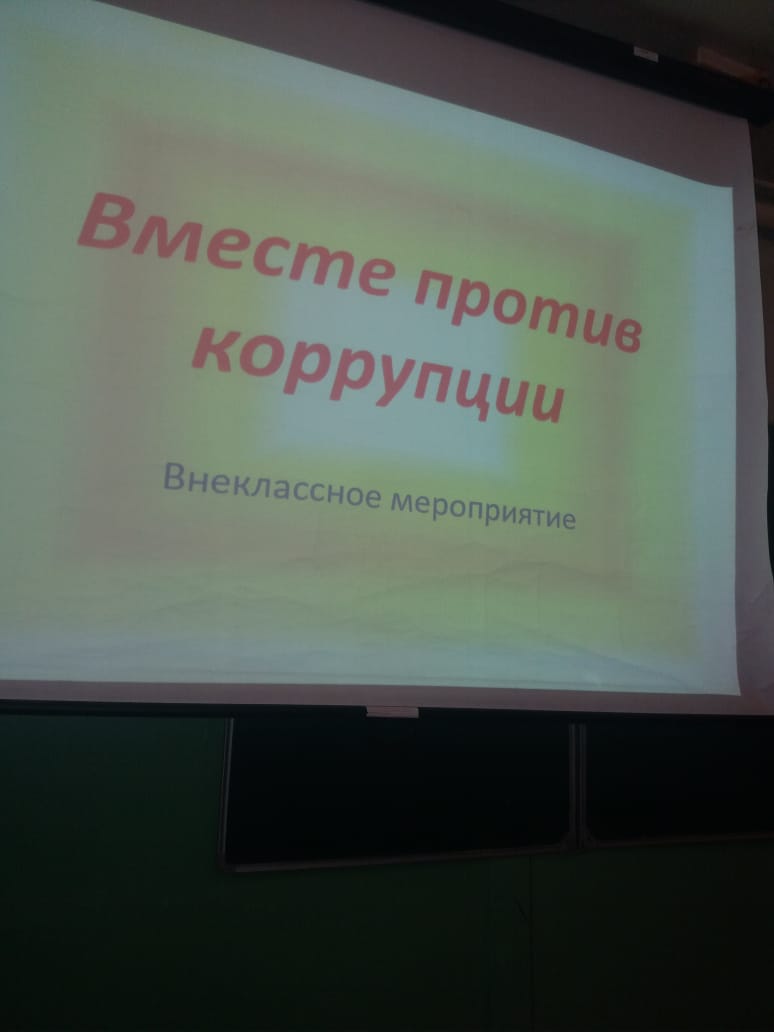 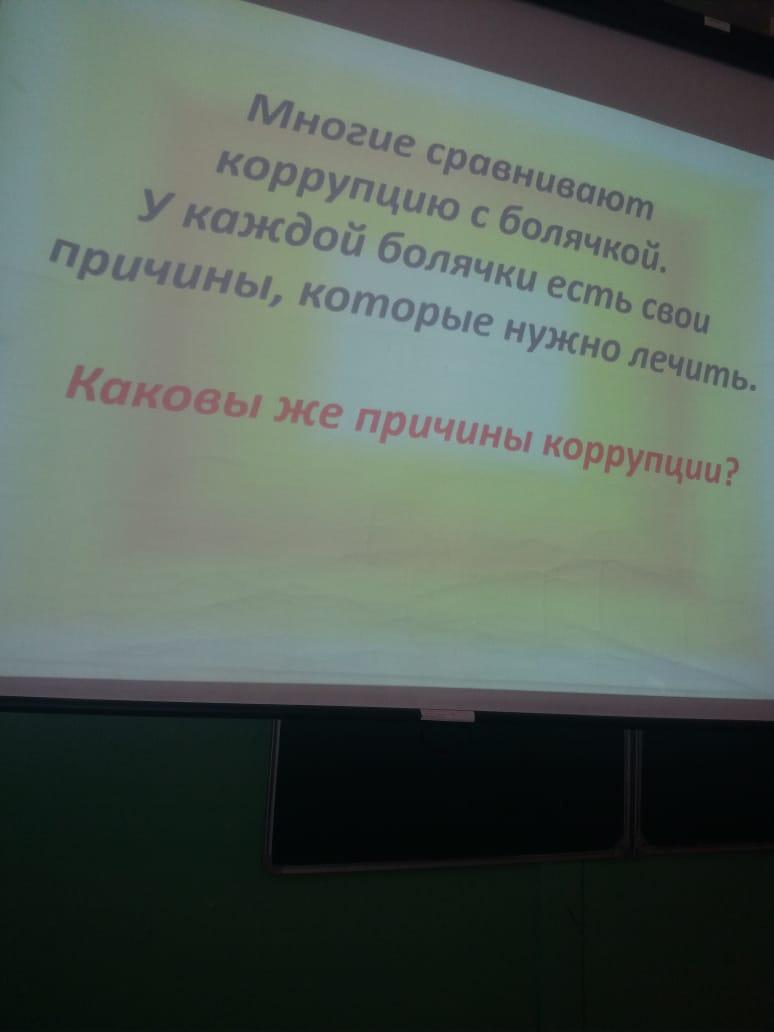 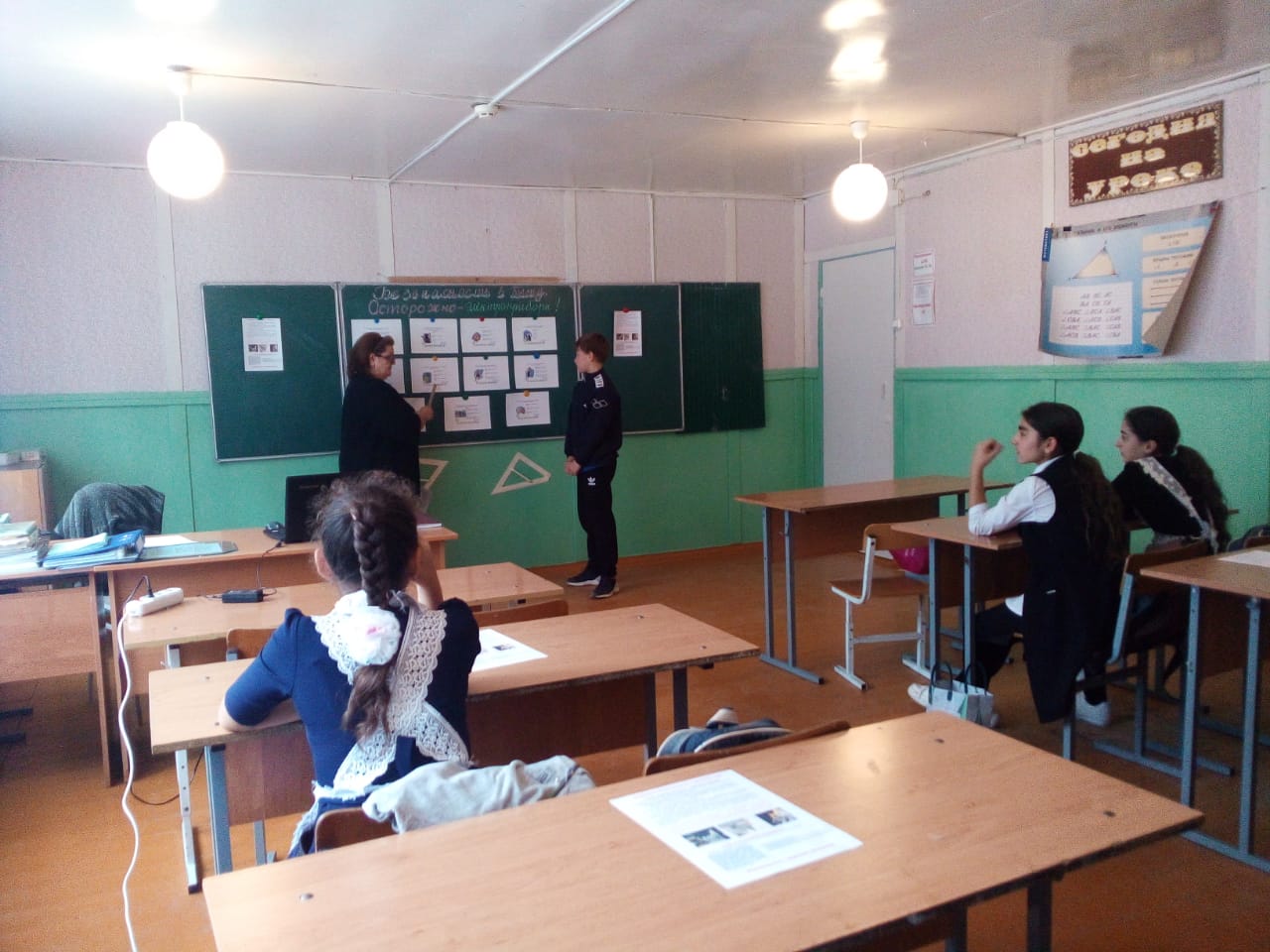 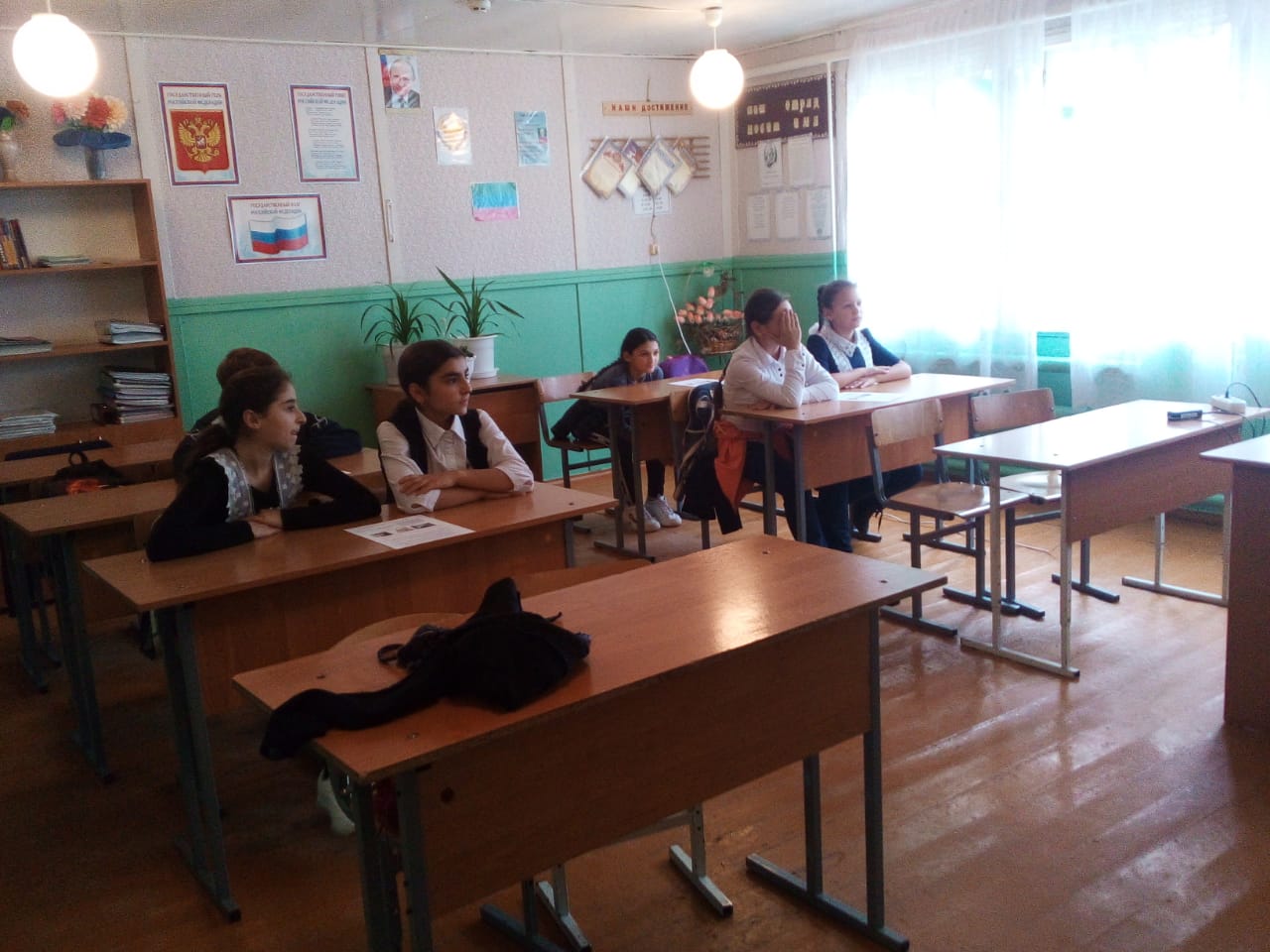 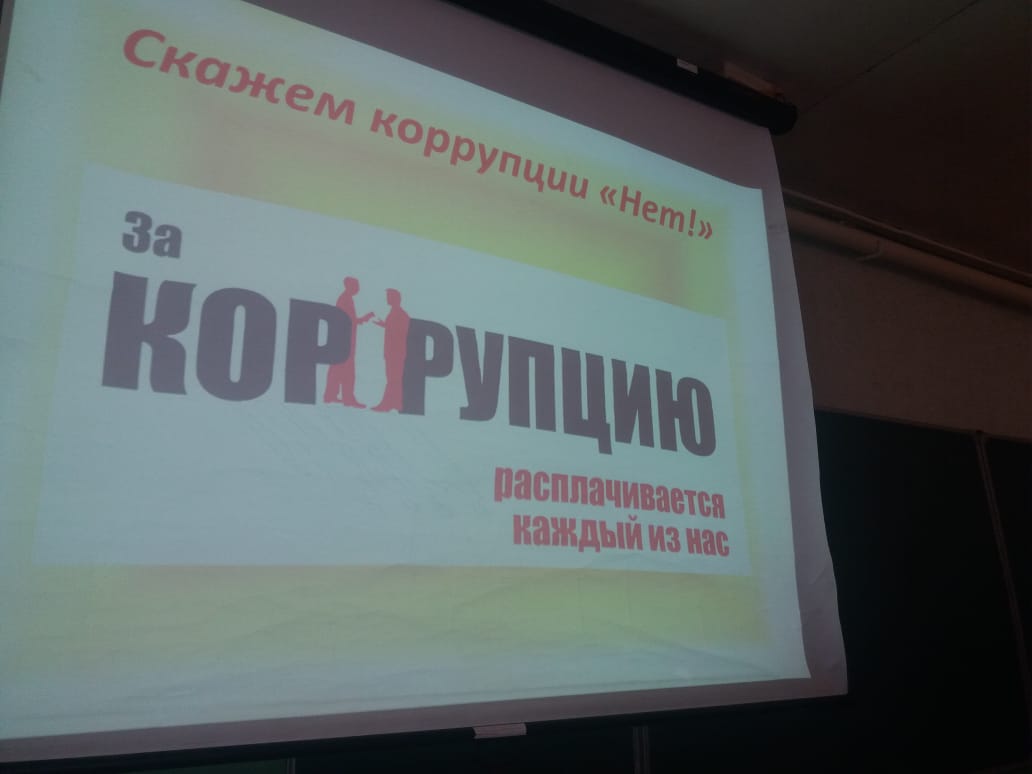 Классным руководителем 8 класса  Мироновой С. А. для учащихся 8 – 9 классов был подготовлен и проведен классный час «Скажем коррупции твёрдое «Нет!». Дети смотрели презентацию, после чего прошло обсуждение вопросов и проблем поднятых в презентации.  Итогом классного часа – было осуждение коррупционных действий.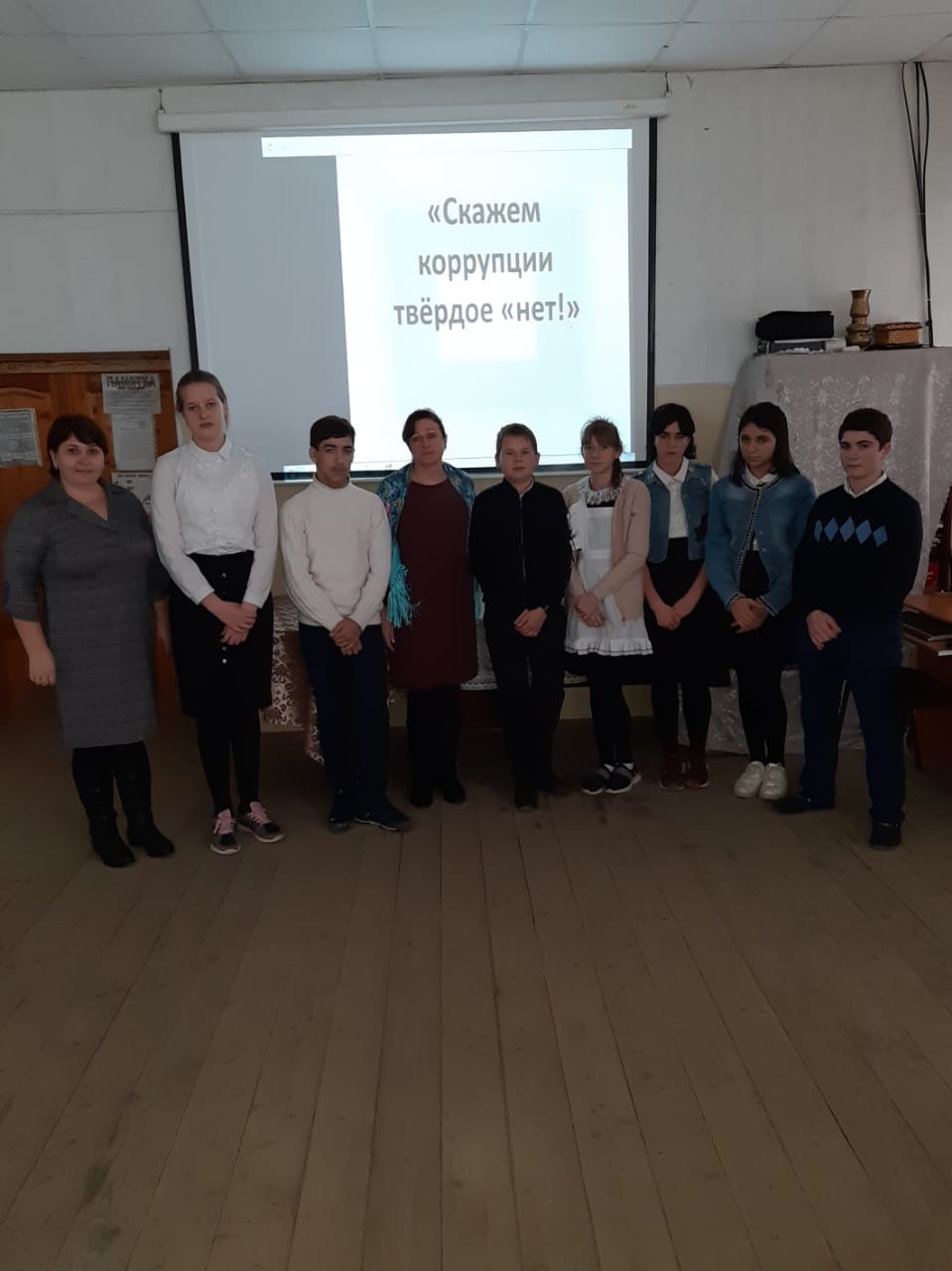 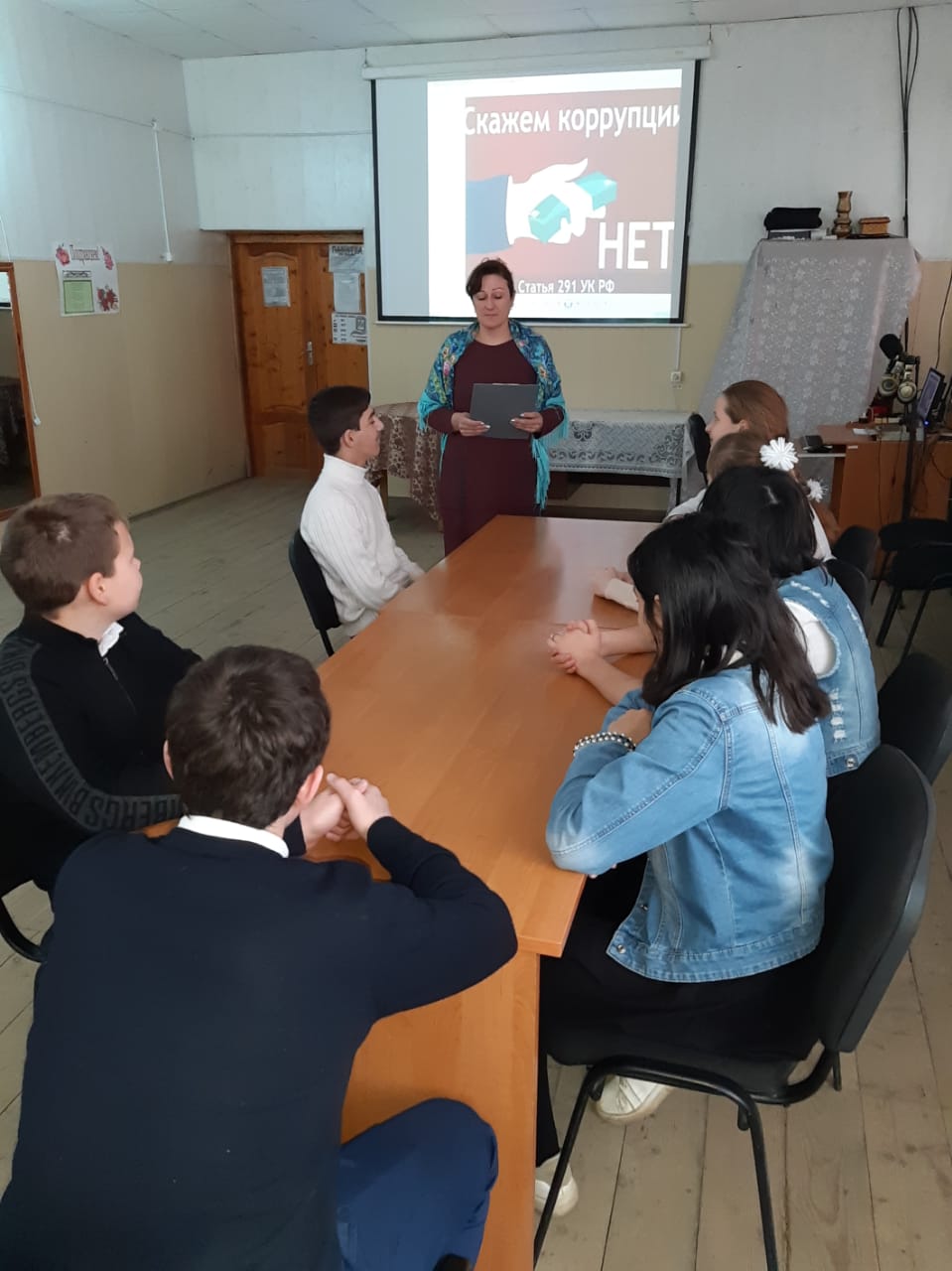 